План  практических занятий по дисциплине «Теории игр»Тема № 1.Многокритериальные модели принятия решений (Занятия 1-3)Занятие 1Задача 1.Множество возможных векторных оценок альтернативных решений  в критериальном пространстве  задано в виде таблицы 1.Таблица 1Построить множество  в критериальном пространстве.Построить множество оптимальных по Парето (эффективных) векторных оценок, используя алгоритм исключения заведомо неэффективных решений. Рассмотреть следующие варианты задач:а)	;б)	;.в)	;г)	.Задача 2.Для множества возможных векторных оценок , заданного в виде таблицы 1, выполнить многокритериальное ранжирование, используя алгоритм вычисления индекса эффективности альтернативных решений.Рассмотреть вариант задачи: .Задача 3.На множестве возможных векторных оценок , заданном в виде таблицы 1, построить единственное эффективное решение, используя схему компромисса:а)	на основе метода «идеальной точки»;б)	на основе метода «пороговой оптимизации» ( - главный показатель; ).Занятие 2Задача 4.Множество возможных векторных оценок альтернативных решений  в критериальном пространстве  задано в виде таблицы 2.Таблица 2.Построить множество  в критериальном пространстве.Построить множество оптимальных по Парето (эффективных) векторных оценок, используя алгоритм исключения заведомо неэффективных решений. Рассмотреть вариант задачи:  .Задача 5.Множество достижимых векторных оценок изображено на рисунке 1.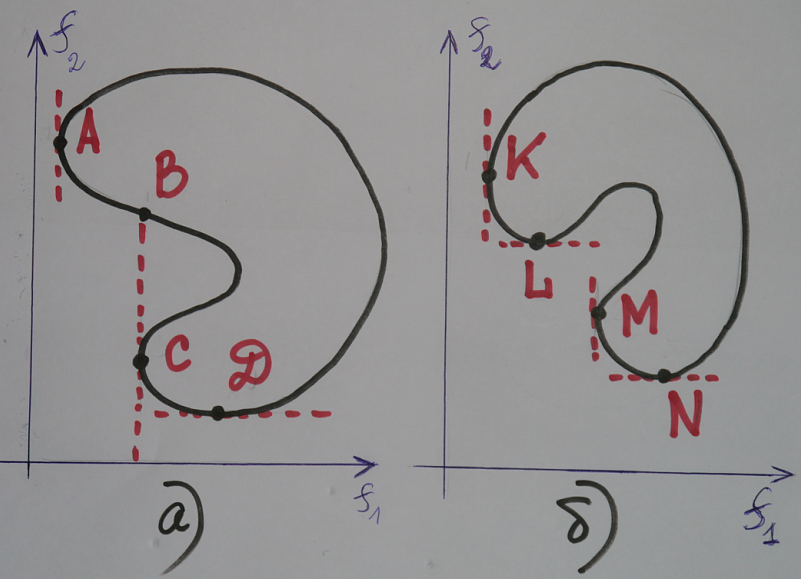 Рисунок 1.Построить множество Парето P.Задача 6.Дана задача многокритериальной оптимизации:,,Построить множество Парето-оптимальных решений в пространстве параметров и в критериальном пространстве .2.	Решить поставленную задачу для случая: , .Задача 7.Решить задачу 6 (п. 1) методом «идеальной точки».Задача 8.Дана задача многокритериальной оптимизации:Построить множество Парето-оптимальных решений в пространстве параметров и в критериальном пространстве .Занятие 3Задача 9.Дана задача многокритериальной оптимизации:Построить множество Парето-оптимальных решений в пространстве параметров и в критериальном пространстве .Задача 10.Дана задача многокритериальной оптимизации:,,,Решить задачу методом последовательных уступок. Приоритетность показателей эффективности задана в виде:а)	;б)	;в)	.Уступки для показателей эффективности : ; ;  соответственно. Домашнее задание по теме  № 1. Задача 1.Множество возможных векторных оценок альтернативных решений  в критериальном пространстве  задано в виде: а)  таблицы  1а; б) таблицы 1б.Таблица 1аТаблица 1бПостроить множество  в критериальном пространстве.Построить множество оптимальных по Парето (эффективных) векторных оценок, используя алгоритм исключения заведомо неэффективных решений. Рассмотреть следующие варианты задач:а)	;  б)	;.в)	;г)	.Задача 2.Для множества возможных векторных оценок , заданного в виде: а)  таблицы  1а; б) таблицы 1б, выполнить многокритериальное ранжирование, используя алгоритм вычисления индекса эффективности альтернативных решений.Рассмотреть вариант задачи:  1. ;  б)   .Задача 3.На множестве возможных векторных оценок , заданном в виде: а)  таблицы  1а;  б) таблицы 1б, построить единственное эффективное решение, используя схему компромисса:1)	на основе метода «идеальной точки»;2)	на основе метода «пороговой оптимизации» ; а)  - главный показатель;    ;    б) - главный показатель; .  Задача 4.Дана задача многокритериальной оптимизации:а)            ,                            б)                 Построить множество Парето-оптимальных решений в пространстве параметров  и в критериальном пространстве .Решить поставленную задачу (п.а) для случая: , .Решить поставленную задачу (п. б) для случая: Задача 5.Решить задачу 4 п. 1 а) и п. 1 б)  методом «идеальной точки».Задача 6.Дана задача многокритериальной оптимизации: Построить множество Парето-оптимальных решений в пространстве параметров  и в критериальном пространстве .Задача 7.Дана задача многокритериальной оптимизации:Решить задачу методом последовательных уступок. Приоритетность показателей эффективности задана в виде: а)	;    б)	;      в)	.Уступки для показателей эффективности : а), ;  б) , ;   в) ,        соответственно .Тема № 2.	Модели принятия решений в условиях неопределенности(игра с природой) (Занятия 4-5)Занятие 4      Задача 1.Эффективность принятия решения зависит от значения неопределенного фактора. Предполагается, что выделено 5 различных состояний неопределенного фактора. Эффективность отдельных решений задана матрицей А. Принять оптимальное решение, используя критерии Вальда, Сэвиджа, Гурвица, Лапласа:а) ;		б) Занятие 5   Задача 2.Планируется построить предприятие по производству продукции определенного вида.Спрос S на продукцию в течение года изменяется в интервале [10…40] у.е. продукции.Анализ работы аналогичных предприятий показывает, что:убытки от нереализованной продукции составляют ;прибыль от реализации продукции составляет .Эффективность работы предприятия оценивается следующими показателями:Показатель  характеризует степень удовлетворения спроса на производимый продукт; показатель  характеризует суммарную прибыль предприятия.Построить математическую модель принятия решения в условиях неопределенности.Рассчитать мощность V предприятия (объем выпускаемой продукции) в условиях неопределенного спроса S, используя критерии Вальда, Сэвиджа, Гурвица, Лапласа.Задачу решить, используя показатель эффективности:а)	;             б)	.Домашнее задание по теме  № 2. Задача 1Эффективность принятия решения зависит от значения неопределенного фактора. Предполагается, что выделено несколько различных состояний неопределенного фактора. Эффективность отдельных решений задана матрицей А. Принять оптимальное решение, используя критерии Вальда, Сэвиджа, Гурвица, Лапласа:а)              б)          в)       г)  Тема № 3.	Матричные игры (Занятия 7-13)Занятие 7   Составить платежную матрицу; найти нижнюю и верхнюю цену игры; если игра имеет решение в чистых стратегиях, то найти его и проверить на равновесность.Каждый из двух игроков, не зная хода другого, называет цифру 1 или 2. При совпадении цифр 2-й игрок платит 1-му игроку 5 у.е. выигрыша. В противном случае 1-й игрок платит 2-му игроку 5 у.е. выигрыша.Игроки выбирают целые числа от 1 до k. Если 1-й игрок выбрал х, а второй игрок выбрал у, то 1-игрок получает  единиц выигрыша, если , и платит , если . Решить задачу для случая k=5.Игроки называют 1 из 4-х предметов: .Предпочтения:Игрок, назвавший более предпочтительный предмет, выигрывает 1 ед. выигрыша. Если оба игрока назвали одинаковый предмет, то игра заканчивается вничью.Найти решение игры в чистых стратегиях (если оно существует) и проверить на равновесность (или на неравновесность) применительно к чистым стратегиям.....При каких а игра имеет решение в чистых стратегиях:.Занятие 8   Смешанное расширение матричной игры.Дана матричная игра:.Сравнить выигрыши игроков в ситуациях  и :; , где ;; , где .Дана матричная игра: и ситуация , где ; .Показать, (на примере применения чистых стратегий), что одностороннее отклонение каждого из игроков от ситуации  для него не имеет смысла.Занятие 9   Матричные игры  и . Геометрический метод решения.Найти решение матричной игры геометрическим методом:;;;;.Занятие 10   Численные методы решения матричных игр. Метод Брауна.Найти приближенное решение матричной игры, выполнив 10 итераций методом Брауна. Сравнить с точным решением. Оценить погрешность..:.Занятие 11-12   Решение матричных игр методами линейного программирования.Представить матричную игру в виде пары взаимно двойственных задач линейного программирования и решить двойственным симплексным методом...Домашнее задание по теме  № 3. Задача 1     Составить платежную матрицу; найти нижнюю и верхнюю цену игры; если игра имеет решение в чистых стратегиях, то найти его и проверить на равновесность.а)  («Поиск»)  Имеются 2 игрока , 1-ый прячется, 2-ой его ищет. В распоряжении 1-го игрока имеются 2 убежища, любое из которых он может выбрать по своему усмотрению. Если 2-ой игрок найдет 1-го  в  убежище, то 1-ый игрок платит 2-му штраф 1 руб.: Если 2-ой игрок  не найдет 1-го, то он заплатит 1-му такой же штраф.  б)  («Камень – ножницы – бумага») Каждый из двух игроков, не зная хода другого, выбирает одну из стратегий, называемых  «камень»,  «ножницы» и «бумага». Выбранные стратегии сравниваются. Если они совпадают, выигрыш первого игрока составляет 0.. В противном случае  побеждает игрок с более сильной стратегией. «Камень» считается сильнее «ножниц», которые, в свою очередь,  сильнее «бумаги»,  которая сильнее «камня». Выигрыш победившего игрока составляет 1, проигравшего    -1.в)  («Три пальца»)  Игроки А и В одновременно и независимо друг от друга показывают1, 2 или 3 пальца.  Выигрыш или проигрыш решает общее число показанных пальцев. Выигрыш равен этому числу. Если оно четное – выигрывает А, а В ему платит; если нечетное – наоборот. Задача 2     Найти решения в чистых стратегиях, если они существуют, для игр со следующими платежными матрицами,  и проверить их на равновесность (или на неравновесность) применительно к чистым стратегиям.а)       б)          в)  Задача 3 Дана матричная игра:  .Сравнить выигрыши игроков в ситуациях  и :а  )        где   ;б  )        где   .Задача 4  Найти решение матричной игры геометрическим методом:а)   ;      б)       в)  ; г)  ;  д)  ;   е)    ;  ж) .Задача 5    Найти приближенное решение матричной игры, выполнив 10 итераций методом Брауна. Сравнить, где это возможно,  с точным решением и оценить погрешность.а)  ;  б)  ;   в)  ;   г)    ;д)    ;  е)  .Задача 6    Представить матричную игру из задачи 5 в виде пары взаимно двойственных задач линейного программирования и решить двойственным симплексным методом.Тема № 4.	Биматричные игры (Занятия 14-16)Занятие 14   Ситуация равновесия по Нэшу в чистых стратегиях  Найти, если они есть,  все равновесные ситуации в биматричной игре:а)       б)     в)       г)    Найти ситуации равновесия по Нэшу и Парето-оптимальные ситуации:а)              б)           в)             г)   Занятие 15   Решение биматричных игр  в смешанных стратегиях.Найти равновесное по Нэшу решение геометрическим методом.а) («Дилемма заключенных»)  Двое преступников, подозреваемых в совершении тяжкого преступления, находятся совершенно изолированно друг от друга в предварительном заключении. Прямые улики отсутствуют, поэтому успех обвинения зависит от того, признаются ли заключенные. Если оба преступника сознаются, они будут признаны виновными и приговорены к 8 годам заключения. Если ни один из них не признается, то по обвинению в основном преступлении  они будут оправданы, но суд признает их вину в ношении оружия, и оба будут приговорены к одному году заключения. Если же признается только один из них, то признавшийся будет освобожден, а другой преступник будет приговорен к максимальному сроку заключения – к 10 годам. б)  («семейный спор») Муж и жена выбирают, где провести вечер.  Каждый может выбрать  посещение  футбольного матча или  оперного театра.  Полезность совместного похода на футбол жена оценивает в единицу, а муж в две. Полезность совместного похода в театр, наоборот,  муж оценивает в единицу, а жена в две. Если супруги идут в разные места,  вечер оказывается испорченным, что соответствует нулевым полезностям для обоих игроков. в)              г)    Занятие 16   Арбитражная схема НэшаИспользуя условия задачи 2, решить кооперативную биматричную игру с помощью арбитражной схемы Нэша.№точки12345678910268109644.558.59524686.51038.5№точки12345671.531.53.52.554542.52131№точки12345678910111213141346741053421085582410589264758№точки1234567891011126561031474158142020151214168161236815